TINMOUTH EQUITY AND INCLUSION COMMITTEESeptember 20, 2022MinutesMeeting was held at the Tinmouth Town Office and virtually through zoom.Present in-person: Todd Dennis, Michael Fallar, Meadow Squier, Rainbow SquierPresent via Zoom: Logan Birdsall, Sherry Johnson, Emma WeatherhoggGuests in-person: Gail FallarCall to OrderThe meeting was called to order at 7:03pm by convener Meadow Squier.Review the Minutes	Approval of July 19th’s meeting minutes did not occur because not all members had reviewed them. Michael continues to not receive them via email, he will email Logan directly to ensure she has his correct email address.	May 17th’s meeting minutes were approved in the July meeting, but that action will need to be ratified at the next Equity and Inclusion Committee meeting since the meeting was not warned 24 hours in advance.Review the Agenda - See Attached 1Working Group Reports	Events Working Group Report		Since the last E&I Committee meeting, this working group met to debrief about their experiences of fun day. Overall it was a great success, with only small changes in efficiency and cleanup being anticipated for next year. 		Next meeting date for the Events Working Group set for October 3rd at 7pm.	Mutual Aid Working Group		This working group postponed their meeting and so have not met since the last E&I Committee meeting. 		Next meeting date for the Mutual Aid Working Group set for October 17th at 7pm.	Research and Development Working Group		Rainbow has been working on recruiting new members to this working group, and will set a meeting date with those new members before the next E&I meeting;		Rainbow asked for suggestions from the committee for area the working group could focus on, and Meadow suggested investigating not only ways of matchmaking landowners and farmers, which has been discussed past meetings, but also rental property owners with people looking to rent in town. Meadow will share with Rainbow information about grant finding for Vermonters with rental properties. Other Business	Chicken and Biscuits Dinner		Sherry asked for baking recruits – Emma, Rainbow, and Logan volunteered.	IDEAL Vermont Initiative		Meadow brought forward the invitation from the State of Vermont’s IDEAL (Inclusion, Diversity, Equity, Action, Leadership) Initiative to participate in a membership interview or informational chat. Meadow booked an interview with the initiative, and Emma, Rainbow, and Logan expressed interest in joining. 		More information about IDEAL can be found at: https://racialequity.vermont.gov/ideal-vermontNext Committee Meeting	Next committee meeting date was set for November 15th, 2022.Adjournment	There being no further business, the meeting was motioned to adjourn at 7:34 pm by Rainbow, seconded by Emma.Respectfully submitted,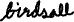 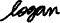 Logan Birdsall, SecretaryATTACHED 1Tinmouth Equity and Inclusion Committee Tuesday, September 20, 2022; 7:00 PMDraft Agenda   This meeting will be in person at the Town Office, and available virtually. Masks are optional.     To participate via teleconferencing please join the meeting from your computer, tablet or smartphone at Join Zoom Meeting: https://zoom.us/j/97744928600?pwd=Y1dYcmxNS0dPKzV5NnBzZ2JZMXh0UT09Meeting ID: 977 4492 8600                  Passcode: 218462   If this link doesn’t work, please contact the town office by email tinmouthtown@vermontel.net and you will be forwarded the link.    You can also dial in using your telephone. This is NOT a toll free number.            +1 646 876 9923 US (New York)          Meeting ID: 977 4492 8600                  Passcode: 218462WelcomeCall to orderReview minutes Review AgendaWorking Group Reports·         Events Working Group·         Mutual Aid Working Group·         Research and Development Working GroupOther ItemsSet next meeting date